ПроектМИНИСТЕРСТВО ОБРАЗОВАНИЯ И НАУКИ
РОССИЙСКОЙ ФЕДЕРАЦИИ(МИНОБРНАУКИ РОССИИ)П Р И К А З О Всероссийском конкурсе молодежных проектовВ соответствии с пунктом 2 распоряжения Правительства Российской Федерации от                    «    » _______ . № ___  (Собрание законодательства Российской Федерации, 2012, № __, ст. ____) п р и к а з ы в а ю:1. Утвердить прилагаемый Порядок проведения Всероссийского конкурса молодежных проектов.2. Контроль за исполнением настоящего приказа возложить на заместителя Министра Реморенко И.М.Министр											Д.В. Ливанов ПриложениеУТВЕРЖДЕНприказом Министерства образования и науки Российской Федерацииот «___» _________ . № _____Порядок проведения Всероссийского конкурса молодежных проектов1. Настоящий Порядок определяет общий порядок проведения Всероссийского конкурса молодежных проектов (далее – Конкурс).2. Конкурс направлен на вовлечение молодежи в творческую деятельность, повышение ее гражданской активности и формирование здорового образа жизни молодого поколения. Ориентиром деятельности при проведении Конкурса является повышение конкурентоспособности российской молодежи посредством увеличения числа молодых людей, обладающих набором важнейших компетенций: способность генерировать инновации, наличие предпринимательских навыков, осознанное и ответственное социальное поведение, активное гражданское участие в общественной жизни, умение управлять проектами.3. Конкурс проводится Федеральным агентством по делам молодежи (далее – Росмолодежь).4. Конкурс проводится по номинациям согласно приложению к настоящему Порядку.5. В Конкурсе вправе участвовать граждане Российской Федерации в возрасте от 14 до 30 лет, имеющие опыт деятельности в следующих сферах:а) «инновации» – авторы перспективных технологических идей и разработок по приоритетным направлениям инновационного развития и проектов прикладных научных исследований, общественно значимых проектов в рамках формирования национальной инновационной системы;б) «предпринимательство» – предприниматели, имеющие успешный опыт ведения своего дела, авторы бизнес-проектов, активные представители сообщества молодых предпринимателей, инициаторы и организаторы общественно значимых мероприятий по вовлечению молодежи в предпринимательскую деятельность;  в) «творчество» – лидеры творческих коллективов, создатели произведений в области визуального искусства, музыки, хореографии, литературы, театра и кино, клипов и видеороликов, исполнители художественных произведений, а также инициаторы и организаторы общественно значимых проектов по вовлечению молодежи в творческую деятельность;г) «медиа» – журналисты, ведущие радио- и телепрограмм, фоторепортёры, инициаторы и менеджеры информационных кампаний, авторы медиаконтента, активные представители интернет-сообществ, организаторы общественно значимых проектов в средствах массовой информации и сети Интернет; д) «добровольчество» – инициаторы социальных акций, активисты, принимающие участие в волонтерской деятельности, направленной на оказание безвозмездной помощи людям, нуждающимся в заботе и поддержке, молодежи, находящейся в тяжелой жизненной ситуации, организаторы общественно значимых социальных проектов; е) «здоровье» – инициаторы и активисты проектов, направленных на формирование здорового образа жизни, системное оздоровление молодежи посредством привлекательных методик физической культуры и питания;ж) «патриотизм» – авторы и активисты проектов и мероприятий, направленных на сохранение исторической памяти и культурного наследия, противодействие фальсификации истории, формирование гражданственности, национально-государственной идентичности, позитивного образа современной и будущей России;з) «лидерство» – активисты молодежной политики, осуществляющие деятельность по защите интересов молодежи и студенческого сообщества, представляющие интересы отдельных категорий молодежи, инициаторы социально значимых общественно-просветительских программ, проектов и мероприятий;и) «политика» – политически активные граждане, лидеры общественно-политических молодежных объединений, депутаты представительных органов государственной власти и органов местного самоуправления; к) «госуправление» – представители органов государственной власти и органов местного самоуправления,  молодежных совещательных  организаций  (молодежных правительств, парламентов, общественных палат и др.) при органах государственной власти и органах местного самоуправления, участвующие в разработке программ развития территорий и нормативных правовых актов, направленных на решение социально-экономических проблем с учетом интересов молодежи; л) «ЖКХ» – активисты, участвующие в реформировании жилищно-коммунального хозяйства путем самоорганизации местных сообществ собственников и владельцев жилья, осуществления общественного контроля за работой ресурсоснабжающих и обслуживающих коммунальных организаций.6. Для оценки проектов, представленных на конкурс, и отбора лауреатов Конкурса Росмолодежь создает конкурсную комиссию из представителей органов государственной власти и органов местного самоуправления, научных и общественных организаций, образовательных учреждений высшего профессионального образования и экспертные группы по номинациям Конкурса. Лауреаты Конкурса определяются конкурсной комиссией на основании экспертных оценок специалистов (экспертов) в профильной сфере деятельности, входящих в экспертные группы. 7. Конкурсная комиссия формирует список соискателей, критерием включения в который является соблюдение соискателями сроков проведения конкурса, требований к оформлению проектов, представленных на конкурс.8. В соответствии со списком соискателей проекты, представленные на конкурс, направляются в экспертные группы и оцениваются экспертами по 10-балльной системе по следующим критериям: актуальность – социально-экономическое значение, соответствие приоритетам, определенными Концепцией долгосрочного социально-экономического развития Российской Федерации на период до 2020 года, утвержденной распоряжением Правительства Российской Федерации 
от 17 ноября 2008 г. № 1662-р (Собрание законодательства Российской Федерации, 2008, № 47, ст. 5489; 2009, № 33, ст. 4127), и Стратегией инновационного развития Российской Федерации на период до 2020 года, утвержденной распоряжением Правительства Российской Федерации от 8 декабря 2011 г. № 2227-р (Собрание законодательства Российской Федерации, 2012, № 1, ст. 216);креативность – производство уникальной продукции, наличие технологических или социальных инноваций в реализуемых проектах;  эффективность – достижение измеримых результатов (получение патента, инвестиций и прибыли, победа в конкурсе, социальные, экономические и политические эффекты и др.) в соответствии с затраченными ресурсами на развитие проекта;профессиональность – наличие у заявителя опыта работы по реализации аналогичных проектов в соответствующей сфере деятельности;адресность – ориентация на молодежную аудиторию и решение ее социальных проблем;тиражируемость – возможность распространения положительного опыта реализации проекта на другие муниципальные образования и субъекты Российской Федерации, а также социальные среды;масштабность – вовлечение в деятельность по реализации проекта значительного числа молодежи;публичность – наличие информации о проекте в сети Интернет, презентация проекта на всероссийских и межрегиональных молодежных мероприятиях и конкурсах. 	9. Премии присуждаются лауреатам Конкурса, набравшим наибольшее количество баллов при проведении экспертизы и наибольшее число голосов членов конкурсной комиссии при проведении голосования.Список лауреатов Конкурса утверждается приказом Росмолодежи на основании протокола конкурсной комиссии.11. Премии перечисляются в установленном порядке лауреатам Конкурса на их счет, открытый в кредитной организации.12. По итогам Конкурса в течение года с момента присуждения премии, лауреаты Конкурса предоставляют информацию по определенной Росмолодежью форме о достижениях в реализации проекта, представленного на Конкурс.Приложение к порядку проведения Всероссийского конкурса                                                                                                                                    молодежных проектов,  утвержденного                                                                                                                                             приказом Минобрнауки России                                                                                                                               от «___» _________ . № _____ПЕРЕЧЕНЬ НОМИНАЦИЙ ВСЕРОССИЙСКОГО КОНКУРСА МОЛОДЕЖНЫХ ПРОЕКТОВ« ___ »  ___________ .Москва№  ______Номинации 
(сферы деятельности)Количество первых премий по 300 тыс. руб. каждаяКоличество вторых премий по 200 тыс. руб. каждаяКоличество третьих премий по 100 тыс. руб. каждаяКоличество поощрительных премий по 50 тыс. руб. каждаяВсего получателей премийИнновации20305070170Предпринимательство515253075Творчество15253040110Медиа10203040100Добровольчество10203040100Здоровье10203040100Патриотизм10203040100Лидерство515203070Политика510152050Госуправление510152050ЖКХ515253075Итого премий1002003004001000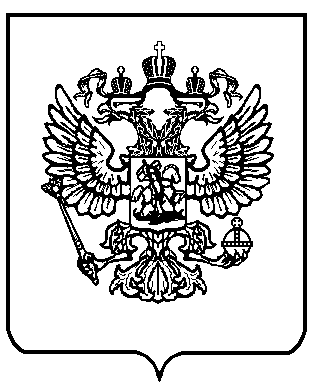 